GULBENES NOVADA DOMES LĒMUMSGulbenēPar dzīvokļa Skolas iela 5 k-4-10, Gulbene, Gulbenes novads,īres līguma pārjaunošanuGulbenes novada pašvaldības dokumentu vadības sistēmā 2023.gada 7.augustā ar reģistrācijas numuru GND/5.5/23/1615-L reģistrēts …. (turpmāk – iesniedzējs), deklarētā dzīvesvieta: ….., 2023.gada 7.augusta iesniegums, kurā izteikts lūgums noslēgt dzīvojamās telpas Nr.10, kas atrodas Skolas iela 5 k-4, Gulbenē, Gulbenes novadā, LV-4401 (turpmāk – dzīvojamā telpa), īres līgumu uz iesniedzēja vārda sakarā ar dzīvojamās telpas īrnieces nāvi. Gulbenes novada pašvaldība, ņemot vērā iesniedzēja iesniegumu, konstatējusi, ka  2019.gada 1.jūlijā starp SIA “Gulbenes Energo Serviss”’ (tobrīd SIA “Gulbenes nami”) un Aleksandru …. iesniedzējam kā īrnieka ģimenes loceklim ir piešķirtas tiesības lietot dzīvojamo telpu. Atbilstoši Iedzīvotāju reģistra datiem dzīvojamās telpas īrniece …. mirusi 2023.gada 27.jūnijā.Dzīvojamo telpu īres likuma 16.panta trešā daļa nosaka, ka īrnieka nāves gadījumā īrnieka ģimenes loceklim, kurš saskaņā ar šā likuma 14.panta noteikumiem ir iemitināts dzīvojamā telpā, triju mēnešu laikā ir tiesības prasīt dzīvojamās telpas īres līguma noslēgšanu ar viņu iepriekšējā īrnieka vietā, nemainot iepriekšējā īres līguma nosacījumus, izņemot īres līguma termiņu, kuru nosaka ne ilgāku par 10 gadiem, savukārt ceturtā daļa nosaka, ka  īrnieka ģimenes loceklim, kurš ir noslēdzis īres līgumu saskaņā ar šā panta trešās daļas noteikumiem, ir pienākums segt iepriekšējā īrnieka nesamaksāto īres maksu un citus ar dzīvojamās telpas lietošanu saistītos maksājumus.Pašvaldību likuma 4.panta pirmās daļas 10.punkts nosaka, ka viena no pašvaldības autonomajām funkcijām ir sniegt iedzīvotājiem palīdzību mājokļa jautājumu risināšanā, kā arī veicināt dzīvojamā fonda veidošanu, uzturēšanu un modernizēšanu. Gulbenes novada pašvaldība, ņemot vērā konstatētos faktiskos apstākļus un vērtējot tos kopsakarā ar minēto tiesisko regulējumu, secina, ka iesniedzējam kā īrnieka ģimenes loceklim ir tiesības lūgt dzīvojamās telpas īres līguma pārjaunošanu.Ņemot vērā minēto un pamatojoties uz Dzīvojamo telpu īres likuma 16.panta trešo un ceturto daļu, Pašvaldību likuma 4.panta pirmās daļas 10.punktu, un Sociālās un veselības jautājumu komitejas ieteikumu, atklāti balsojot: PAR – ___,PRET - ___ ATTURAS – ___, Gulbenes novada dome NOLEMJ:1. PĀRJAUNOT ar …. 2019.gada 1.jūlijā noslēgto dzīvojamās telpas Nr.10, kas atrodas Skolas iela 5 k-4, Gulbenē, Gulbenes novadā, LV-4401, īres līgumu un noslēgt to ar ….. Īres līguma darbības termiņu nosakot līdz 2024.gada 29.februārim.2. NOTEIKT … viena mēneša termiņu dzīvojamās telpas īres līguma noslēgšanai. 3. NOTEIKT, ka šis lēmums zaudē spēku, ja … līdz 2023.gada 30.septembrim nav noslēdzis dzīvojamās telpas īres līgumu. 4. UZDOT SIA “Gulbenes Energo Serviss”, reģistrācijas numurs 546030000121, juridiskā adrese: Blaumaņa iela 56A, Gulbene, Gulbenes novads, LV-4401, sagatavot un noslēgt dzīvojamās telpas īres līgumu.5. NOTEIKT … par pienākumu pēc dzīvojamās telpas īres līguma noslēgšanas nekavējoties noslēgt līgumu ar SIA “Pilsētvides Serviss”’ par atkritumu apsaimniekošanu un SIA “Gren Gulbene” par siltuma pakalpojuma sniegšanu. 6. NOTEIKT … viena mēneša termiņu vienošanās par siltuma piegādes parāda 1595,00 EUR apmērā atmaksas grafika noslēgšanai ar SIA “Gren Gulbene”.  7. Lēmumu nosūtīt:7.1. ….7.2. SIA “Gulbenes Energo Serviss”, juridiskā adrese: Blaumaņa iela 56A, Gulbene, Gulbenes novads, LV-4401;7.3. SIA “Gren Gulbene”, Nākotnes iela 7, Gulbene, Gulbenes novads, LV-4401.Gulbenes novada domes priekšsēdētājs				A.CaunītisSagatavoja: Ligita Slaidiņa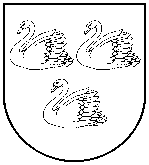 GULBENES NOVADA PAŠVALDĪBAReģ.Nr.90009116327Ābeļu iela 2, Gulbene, Gulbenes nov., LV-4401Tālrunis 64497710, mob.26595362, e-pasts; dome@gulbene.lv, www.gulbene.lv2023.gada 31.augustāNr.GND/2023/(protokols Nr.; .p)